Lesson 9: DilationsLet’s dilate figures.9.1: Notice and Wonder: Concentric Circles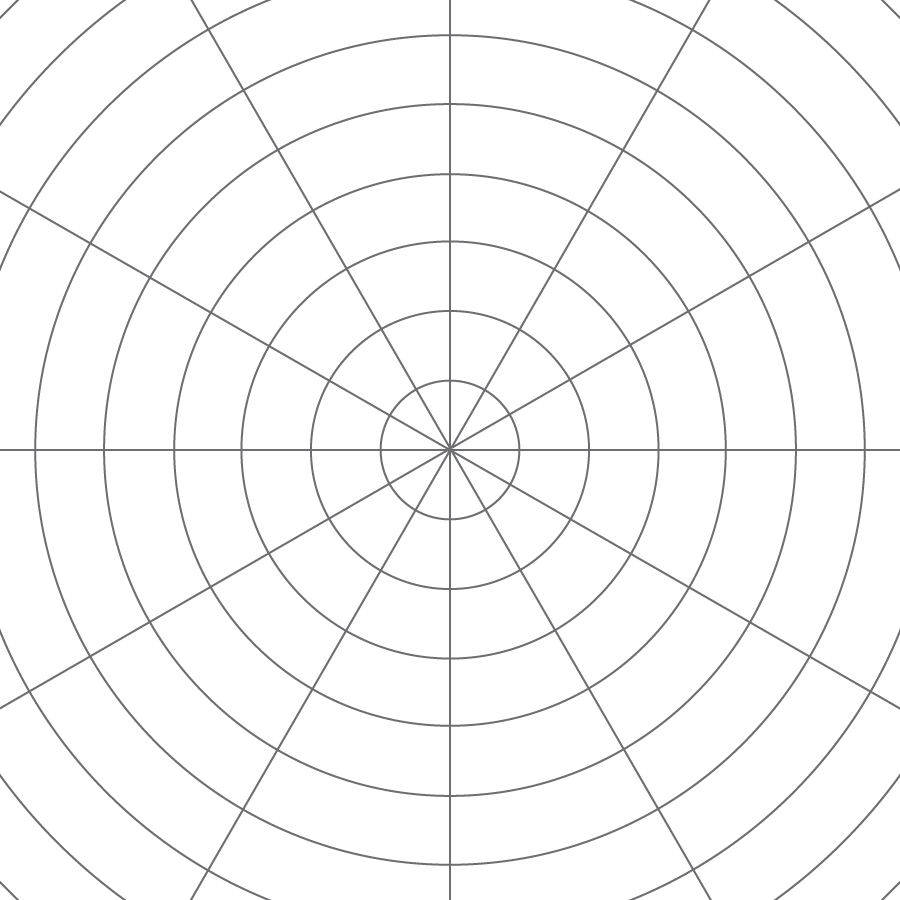 What do you notice? What do you wonder?9.2: Quadrilateral on a Circular GridHere is a polygon .Dilate each vertex of polygon  using  as the center of dilation and a scale factor of 2. Label the image of  as , and label the images of the remaining three vertices as , , and .Draw segments between the dilated points to create polygon .What are some things you notice about the new polygon?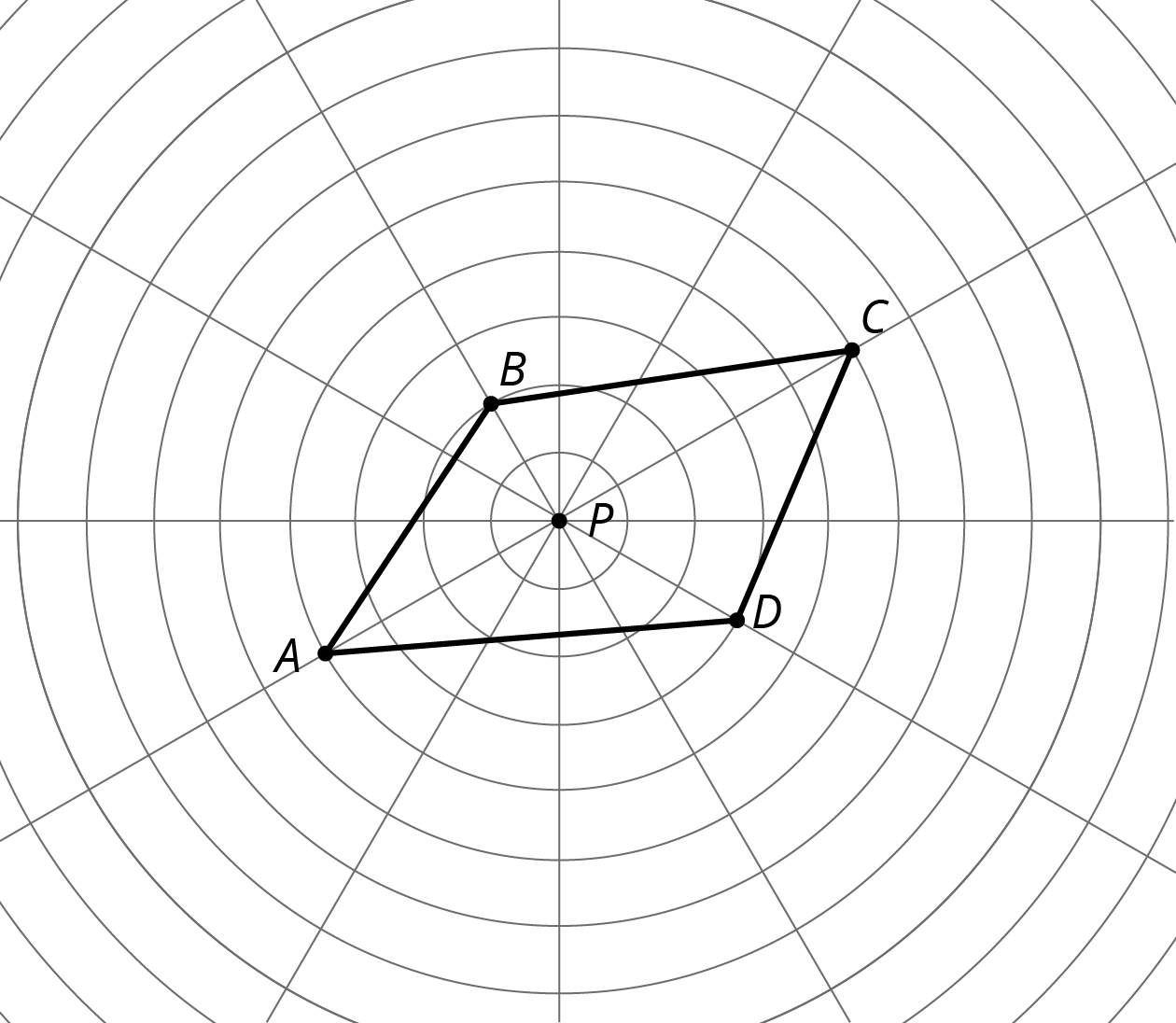 4. Choose a few more points on the sides of the original polygon and transform them using the same dilation. What do you notice?5. Dilate each vertex of polygon  using  as the center of dilation and a scale factor of . Label the image of  as , the image of  as , the image of  as  and the image of  as .6. What do you notice about polygon ?Are you ready for more?Suppose  is a point not on line segment . Let  be the dilation of line segment  using  as the center with scale factor 2. Experiment using a circular grid to make predictions about whether each of the following statements must be true, might be true, or must be false. is twice as long . is five units longer than .The point  is on . and  intersect.9.3: Getting PerspectiveUsing one colored pencil, draw the images of points  and  using  as the center of dilation and a scale factor of 4. Label the new points  and .Using a different color, draw the images of points  and  using  as the center of dilation and a scale factor of . Label the new points  and .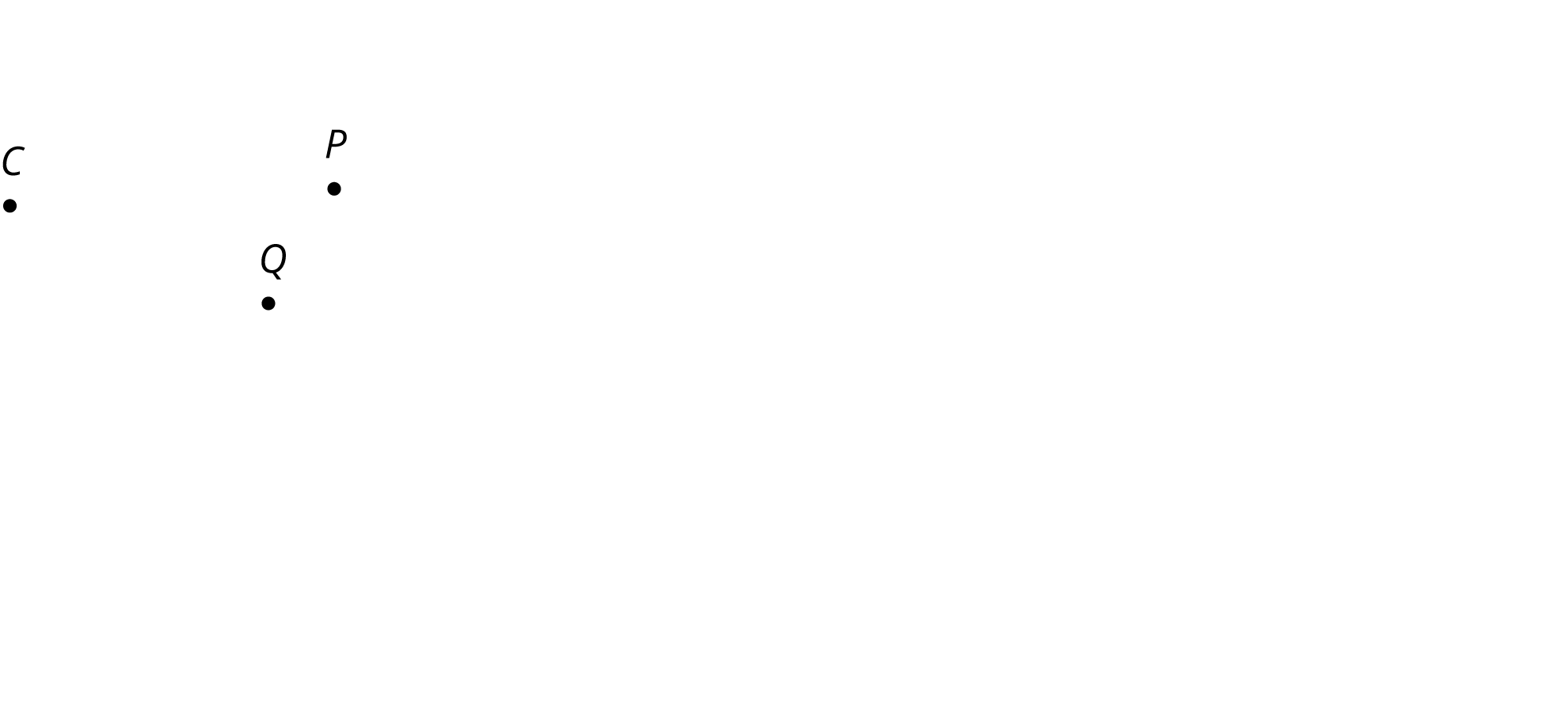 
Pause here so your teacher can review your diagram. Your teacher will then give you a scale factor to use in the next part.Now you’ll make a perspective drawing. Here is a rectangle.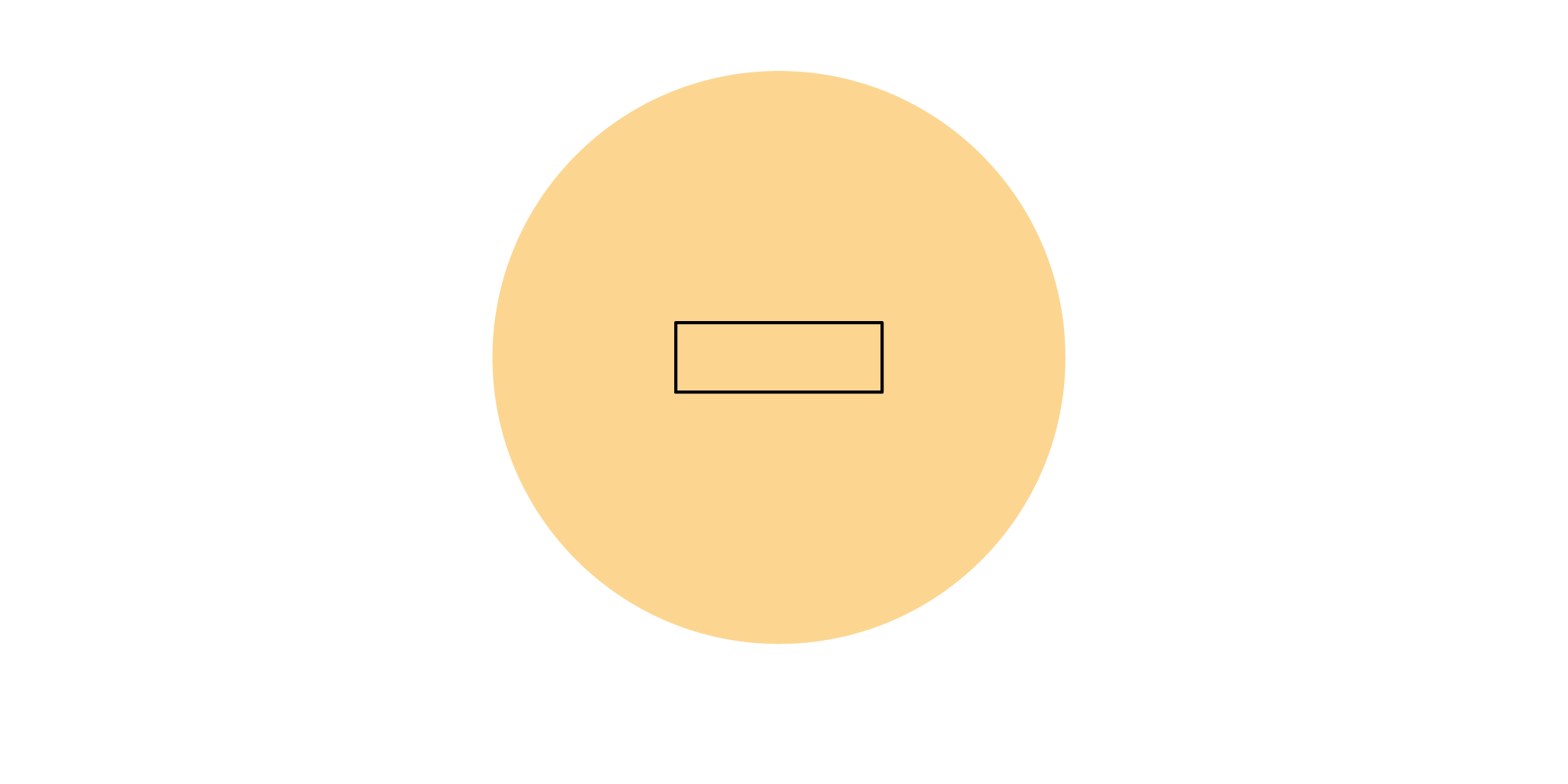 Choose a point inside the shaded circular region but outside the rectangle to use as the center of dilation. Label it .Using your center  and the scale factor you were given, draw the image under the dilation of each vertex of the rectangle, one at a time. Connect the dilated vertices to create the dilated rectangle.Draw a segment that connects each of the original vertices with its image. This will make your diagram look like a cool three-dimensional drawing of a box! If there’s time, you can shade the sides of the box to make it look more realistic.Compare your drawing to other people’s drawings. What is the same and what is different? How do the choices you made affect the final drawing? Was your dilated rectangle closer to  than to the original rectangle, or farther away? How is that decided?Are you ready for more?Here is line segment  and its image  under a dilation.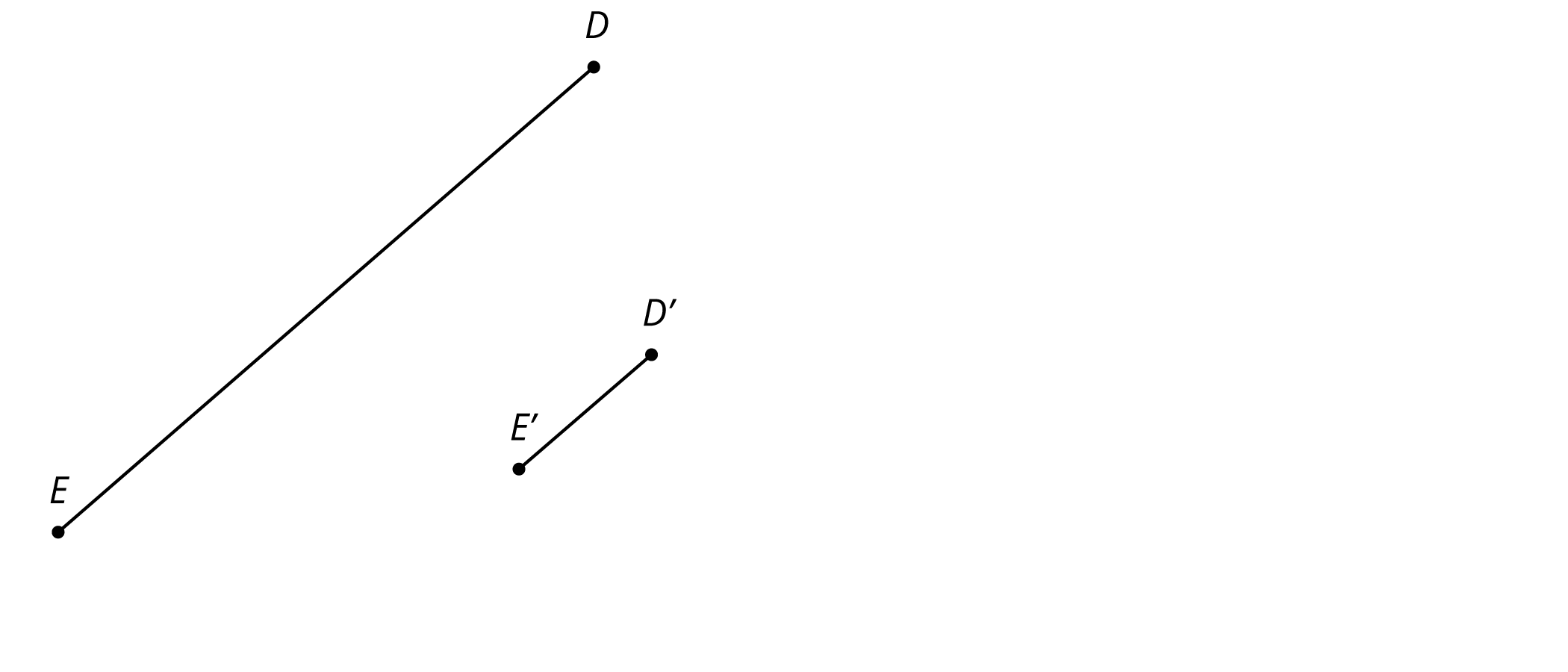 Use a ruler to find and draw the center of dilation. Label it .What is the scale factor of the dilation?Lesson 9 SummaryDilations also work without a grid. Consider the dilation shown here: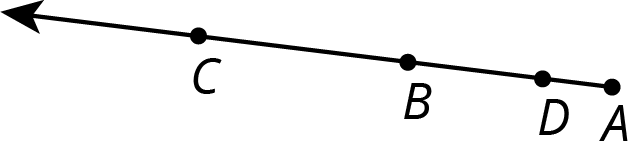 If  is the center of dilation, how can we find which point is the dilation of  with scale factor 2? Because the scale factor is larger than 1, the point must be farther away from  than  is, which makes  the point we are looking for. If we measure the distance between  and , we would find that it is exactly twice the distance between  and .A dilation with scale factor less than 1 brings points closer. The point  is the dilation of  with center  and scale factor .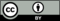 © CC BY Open Up Resources. Adaptations CC BY IM.